Федоренко Светлана Вячеславовна МБОУ " Супоневская СОШ №2" Брянского районаУчитель русского языка и литературыУрок внеклассного чтения в 11 классе"Нам бы про душу не забыть…" (по рассказу В.М. Шукшина "Чудик"). 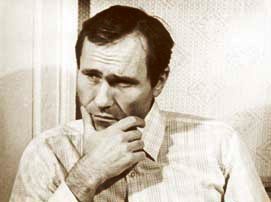 Цели  урока: предметные: воспитывать читателя, способного аргументировать своё мнение и оформлять его словесно в устных и письменных высказываниях, создавать развёрнутые высказывания аналитического и интерпретирующего характера, участвовать в  обсуждении прочитанного; метапредметные: формировать умение самостоятельно ставить и формулировать для себя новые задачи в учёбе и познавательной деятельности, развивать мотивы и интересы своей познавательной деятельности; умение соотносить свои действия с планируемыми результатами (ПиРУУД); способствовать овладению обучающимися основами самоконтроля, самооценки (РУУД); формировать умения строить  логическое рассуждение, делать выводы (КУУД); личностные: формировать ответственное отношение к учению, готовность и способность обучающихся к саморазвитию и самообразованию на основе мотивации к обучению и познанию; способствовать формированию нравственных чувств;  Эпиграф к уроку: 
Нам бы про душу не забыть… Нам бы немножко добрее быть… Мы один раз, так уж случилось, живем на земле. Но так и будьте повнимательнее друг к другу, подобрее… 
В.М. ШукшинХОД УРОКА1.Оргмомент Слово учителя     (звучит песня «Калина красная»)Добрый день, ребята.Людей неинтересных в мире нет,
Их судьбы, как истории планетУ каждой есть особое, своеИ нет планет, похожих на нее     Сегодня у нас встреча с интересным человеком.   Мы поговорим  о Василии Макаровиче Шукшине - знаменитом своеобразном драматурге, удивительном артисте, писателе. Очень хочу, чтобы вы заинтересовались творчеством этого разносторонне одаренного человека и не ушли с сегодняшнего  урока равнодушными.2. Сообщение темы и целей урокаОчень тревожно и неспокойно наше сегодняшнее время. « Нам бы про душу не забыть,- говорил В. Шукшин.- Нам бы немножко добрее быть. Нам бы с нашими большими скоростями не забыть, что мы люди. Мы один раз,  уж  так случилось, живем на земле. Ну, так и будь повнимательнее друг к другу. Неосторожным словом, например, можно обидеть, оскорбить и не заметить этого- все вроде дела, дела».А может быть, автор устарел со своими взглядами. Давайте попробуем разобраться в проблеме, которая содержится в теме урока.3. Биографическая страница урока (Рассказ ученика о жизни и творчестве писателя. Остальные учащиеся делают записи в тетради)4. Первичное осмысление рассказа (беседа):      - Рассказ назван «Чудик» по прозвищу главного героя. Почему «чудик», а не «чудак»? Если мы обратимся к толковому словарю, то разницы особой и не видно.(обратимся к записи на доске)  Чудак – человек со странностями поведения, поступки которого вызывают недоумение, удивление у окружающих. Чудик – (прост) – то же, что и чудак. ( по словарю С. И. Ожегова)  -Почему же из этих двух слов Шукшин выбрал второе?  -  Какое первое впечатление производит Чудик? 5. Анализирующее наблюдение:Какой особенностью обладал Чудик? Работа в тетради, составление таблицы, презентация: давайте вспомним, в какие именно ситуации попадал Чудик? Сейчас мы  заполним с вами таблицу со всеми происшествиями Чудика. 6. Работа по группамКомпетентностно-ориентированное задание для группы 11. Найдите в тексте рассказа В.М.Шукшина «Чудик» эпизоды встречи, столкновения Чудика со снохой Софьей Ивановной. Проанализируйте их взаимоотношения. При этом ответьте на вопросы:- Как характеризует Софью Ивановну её отношение к Чудику? Когда и как автор  впервые упоминает о ней в рассказе?- Какие, на ваш взгляд, слова, используемые писателем для создания образа снохи, являются ключевыми? - Обсудите сцену воспоминаний Чудика и его брата. Обратите внимание на то, как реагирует на эти воспоминания Софья Ивановна. В чём разница? - Чем Чудик отвечает на неприятие его снохой? Какое значение в их взаимоотношениях играет эпизод с коляской?Компетентностно-ориентированное задание для группы 21. Проанализируйте портретную характеристику Чудика. - Почему автор особо выделяет в его внешности глаза?- Найдите в словаре эпитетов определения-эпитеты, относящиеся к глазам человека. Есть ли среди них эпитет, употреблённый Шукшиным для создания портрета Чудика? Как вы думаете, что он может означать?2.  Есть ли описание внешности у других героев? 3.  Сравните два описания:Чудик: «пытался строго смотреть круглыми иссиня - белыми глазами», «круглое мясистое лицо…., круглые глаза».Платон Каратаев («Война и мир» Л.Н.Толстого): «…голова его была совершенно круглая, спина, грудь, плечи, даже руки… были круглые; приятная улыбка и… глаза были круглые» - т.IV. ч.1.. гл.13). - Как вы думаете, что объединяет этих двух героев? - С какими ещё героями русской литературы созвучен образ Чудика?4. Охарактеризуйте речь главного героя. Какие формы слов характерны для Чудика, например, в сцене украшения детской коляски? Случайно ли это?Компетентностно-ориентированное задание для группы 31. Опираясь на текст рассказа, проследите, как складываются отношения Чудика с окружающими людьми. Обратитесь к эпизодам «В магазине», «В поезде», «В самолёте»,«Телеграмма».- Как относятся люди к Чудику? Как оценивают его самого и его поступки? - Как Чудик относится к людям? Что движет его поступками? Какие чувства переживает герой?- Какое слово заменяет для Чудика понятие «деньги» в сцене «В магазине»? Важно ли это для понимания характера героя?- В чём разница между телеграммой, написанной Чудиком, и текстом, составленным телеграфисткой? ( Инсценируйте написание телеграммы)- Как названы герои, с которыми сталкивается Чудик, в этих эпизодах? Почему автором даны такие обозначения? - У кого в рассказе есть имя?Свои размышления подтвердите примерами из текста.Работают в течение 5-7 минут, заслушивается выступления.7. Концептуальное осмыслениеБеседа: Ребята, хочется послушать ваши мнения по такому вопросу: а как относится сам Шукшин к своему герою?Работа с текстом: поработайте с текстом, найдите фразы, которые демонстрируют авторское отношение к герою.8. Включение произведения в общекультурный контекстПисьменная работа в тетради: а теперь, подумайте, и напишите в тетради  небольшое рассуждение на такой вопрос, каких героев-чудиков, по вашему мнению, вы уже встречали в других произведениях? (Это могут быть как герои рассказов Шукшина, так и герои других авторов.9. Подведение итогов урокаБеседа: Подводя итог нашего урока, я хочу вернуться к вопросу, который задавала вам  в начале нашего урока. Автор ставит своего героя, человека доброго и совестливого, в условия, требующие всех душевных запасов добра и стойкости, чтобы не сломаться, не разувериться, что совесть и порядочность,  совсем не устарели.  Мне очень хочется верить, что смотрите вы на мир неравнодушными глазами и видите то, о чём должна болеть душа у любого нормального человека. Продолжите фразу «Мне больно, когда...»Чёрствость души - самая страшная болезнь на свете…  10. Рефлексия урока. Осмысление деятельности. Оценочная деятельность обучающихся. Отметки за работу на уроке.1) Самооценка:Предлагаю вам оценить свою работу и работу одноклассников сегодня на уроке. Каждая группа заполняет «Оценочный лист работы группы». От каждой группы выступает представитель с комментариями проведённой самооценки. По желанию отдельные учащиеся высказывают собственные мнения. 2) Рефлексия:Учащимся предлагается продолжить фразы: - Сегодня для меня  интересным было…- Сегодня я понял….- Сегодня я научился …..- Я ухожу с урока с ….3) Выставление отметок за урок, их комментарий.11. Информация о домашнем задании к следующему уроку:           Прочитать рассказы В.М. Шукшина « Срезал», « Микроскоп»	 Письменное задание: написать мини – сочинение на тему: “ Есть ли место “чудикам” в современной жизни?”.№СитуацияПоведение ЧудикаРеакция окружающих